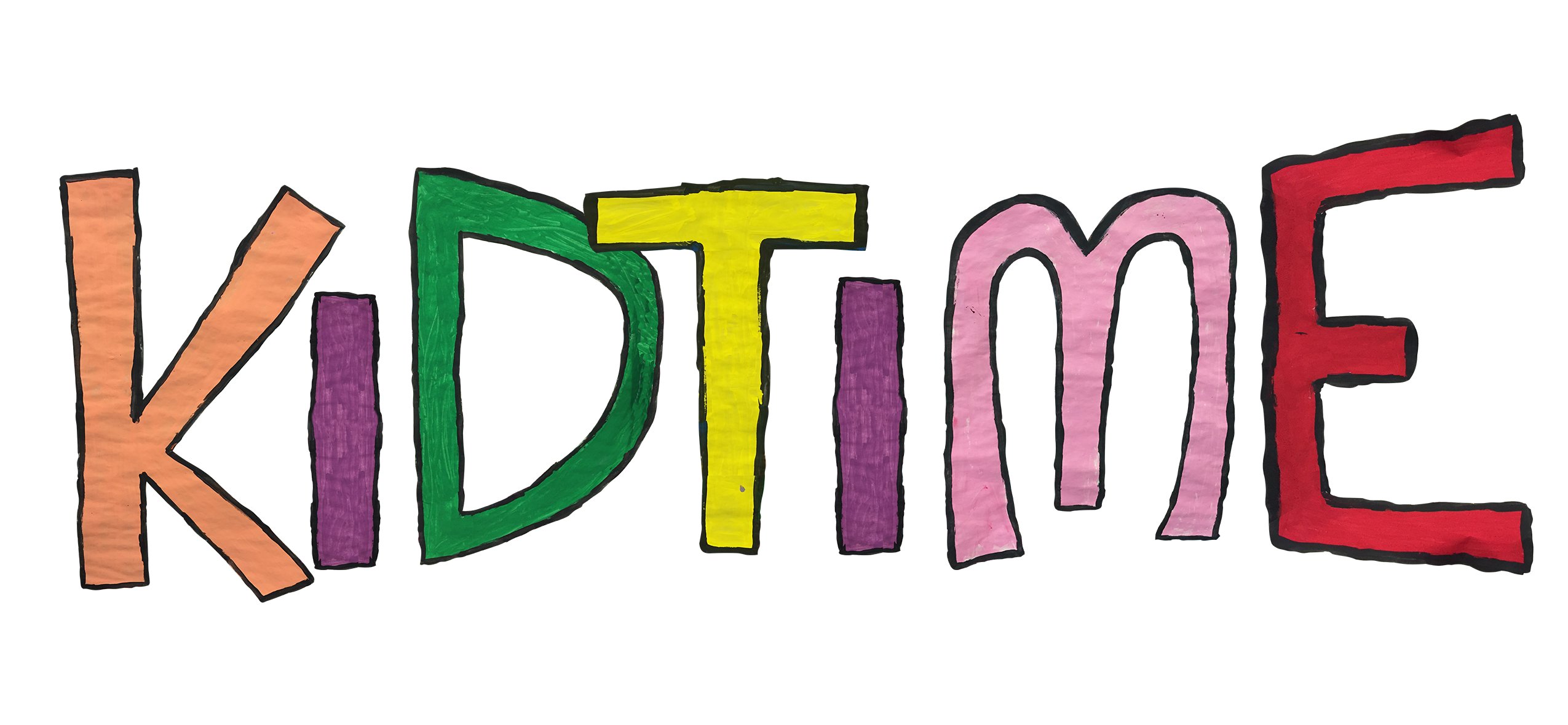 Summer ApplicationP.O. Box 22834Knoxville, TN 37933-0834Alex Huth Director: (865) 640-3108Located at Farragut PrimaryPlease complete all information in full.  Incomplete applications will not be accepted.  You may NOT write “Same as Above”Why If parents are divorced, what are the custody arrangements? Legal papers must be given to KidTime, if a parent is not allowed to pick up __________________________If custody restrictions are involved, please include a copy of a court order.  Any Custody Restrictions?  Yes  __  No  __ I give KidTime Inc., and its staff permission to photograph my child and to use such photographs for the purposes of the daycare.  ________ InitialsIn the event that I cannot be reached in an emergency, I hereby give my permission to the program director or designee to gain emergency medical services including transportation and physician.  _________ InitialsI certify that the above information is correct.Parent Signature ____________________________________________	Date _______________Summer Camp RequirementsCamp hours are 7am-6pm.  Scheduled activities usually start at 9am.KIDTIME WILL BE CLOSED MEMORIAL DAY and  JULY 4TH for federal holidays, AND the last two weeks of summer vacation for school maintenance before school starts. Each camp week balance is due BEFORE THE FIELD TRIP, including all field trip fees.Enrollment/ Registration Fees are $40 per child, and are NON-REFUNDABLE.Weekly Prices INCLUDE field trip fees, Daily Prices DO NOT.Tennis shoes & field trip shirts MUST be worn on ALL field trips, unless posted otherwise.If your field trip shirt is forgotten and KidTime supplies you with another one, you will be charged for an extra shirt. ($10 each)Children are not allowed to bring items such as cameras or money on field trips, unless posted otherwise. If they are allowed, KidTime is not responsible for lost, stolen, or broken items.Please, supply a water bottle for your child to take to the playground.Lunch is required everyday (including drink). On most field trips, lunch will be provided, please, check parent board at welcome table for more information.Parents must fill out a sunscreen form and PROVIDE the sunscreen, before KidTime can put any on your child. (Sunscreen is applied daily)In order to change your summer schedule, you must give a one-week written notice. Please, keep in mind that all field trips are planned and paid for in advance.  If you sign up for one of these days, we need ample notice or you will be charged.Children are allowed to bring things from home, but please, make sure it will fit in your child’s basket. KidTime is NOT responsible for lost, stolen, or broken items. Parents are welcomed and encouraged to attend any and all field trips. A fee will apply. Parents will be charged $25 normally, but for Splash Country parents will be charged the price of admission and lunch.A permission slip for each field trip must be signed each week before your child can attend the trip.The time we will be leaving for each field trip will be posted on each permission slip and our announcement board.  You must be present by the time posted to make sure your child is not left behind.If you would like to sign up for daily attendance, please, check only the days your child will attend.  You will be charged for all days signed up for; even if your child is absent.Daily rates: $45 per day and $25 per field trip-If you attend on a field trip day it will be $70 for the entire day.  Field trips may be at a higher price. Weekly rates are provided on the sign up sheet.  I, __________________________ parent of _________________________, have fully read and understand all the summer requirements listed above.   Date: ________________Parent Signature: ______________________________________________________________	* Child’s T-shirt Size:______________________________ (Sizes are available in youth S-XL and Adult S-XXL)Signature of staff accepting paperwork: ________________________________________________           Questions asked by parent?  Y/NChild’s Name: _____________________________________________   Date: ____________________KidTimeAdministration of Sunscreen*MUST BE COMPLETED YEARLY*The following is to be completed by a parent or legal guardian. No sunscreen of any kind will be given to your child until this information is completed and returned to the KidTime (KT) staff. If any changes occur, a new form must be completed and returned to KT.  Only one form per sunscreen is used.  A responsible adult must bring each child’s sunscreen to school. Please do not send sunscreen by children. A parent signature is required before a student will be given sunscreen.NOTE: Sunscreen must be brought to school in an unopened original container.TO BE COMPLETED BY PARENT:Name of Student __________________________________________   Date of Birth ___________________School ___________________________ Grade ___________________ I give permission for my child to be assisted in taking the sunscreen described below at KidTime by authorized persons.Date __________________	       Parent/Guardian Signature ______________________________________Home Phone ______________________________	Work Phone ___________________________________Emergency Contact (Name and Phone) ________________________________________________________Name of Sunscreen ________________________________________________________________________Unless told otherwise, sunscreen will be applied BEFORE we go outside. Would you like for us to apply it more often than this? Yes  /  No    When?  ________________________________________________________Possible side effects and procedure to follow _____________________________________________________Physician/ Nurse Practitioners Name (Print) _____________________________________________________Address/ Phone _____________________________________________________________________________(KidTime Staff Only)Completed form received on ________________ by _____________________________________________________				             Date		                                              SignatureChild’s InformationFirst NameMiddle NameLast Name Nickname                                                                                                                                                         Home Phone NumberBirth DayHome AddressCityStateZipSchool Grade for the 2015/16 school yearMother’s InformationMother’s InformationFirst NameMiddle NameMiddle NameLast NameHome Phone NumberCell Phone NumberCell Phone NumberHome AddressCity StateStateZipEmployerWork Phone #1Work Phone #1Work Phone #2e-mailPositionPositionUsual Work HoursFather’s InformationFirst NameMiddle NameLast NameHome Phone NumberCell Phone NumberHome AddressCityStateZipEmployerWork Phone #1Work Phone e-mailPositionUsual Work HoursDoctor’s InformationDoctor’s InformationChild’s Physician AddressAddressPhone NumberPreferred Hospital Medical InformationMedical InformationAre all of your child’s Immunizations up-to–date?    Y  /  NDoes your child have any food allergies? Y  /  NIf yes, please, list.Does your child have any food allergies? Y  /  NIf yes, please, list.Does your child have any other allergies? Y /  N If yes, please, list.Did you complete a sunscreen form? Bring sunscreen, if yes. Y /  NIf no, KidTime CANNOT put any on your child without this form.If no, please initial. ________Is your child currently under a doctor’s care? Y  /  NIf Yes, please explain.Is your child currently under a doctor’s care? Y  /  NIf Yes, please explain.Is your child currently on any medication?  Y  /  NIf yes, will KidTime be administering meds to your child? Y /  NIf yes, please, list. (Please, see director for form)Is your child allergic to any animals or insects? Y  /  NIf yes, please explain.Any other medical information KidTime should be aware of?  Y  /  NIf yes, please explain.Any other medical information KidTime should be aware of?  Y  /  NIf yes, please explain.Are there any activities that your child should be restricted from for any reason?Emergency Contact Other than ParentsEmergency Contact Other than Parents NameAddressAddressRelationshipHome NumberWork NumberWork NumberCell Number